2019Interfraternity Council Executive Board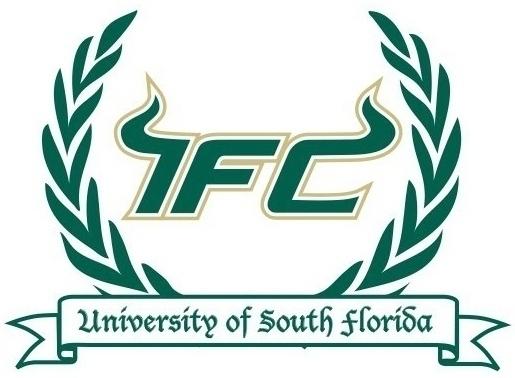 Information & Application PacketApplication Due:October 29th at 11:59 PMto IFCUSF.PRESIDENT@gmail.comCouncil PresidentExecutive Vice PresidentVice President of ScholarshipVice President of MarketingVice President of RecruitmentVice President of Member DevelopmentVice President of Judicial AffairsVice President of ProgrammingMust be in good standing with the IFC Chapter, Inter/National Fraternity, Office of Fraternity & Sorority Life and University of South FloridaMust hold a 2.85 cumulative and semester grade point average before and while holding the positionMust not hold the position of President in your respective Chapter or hold any Recruitment related positions in your chapterMust be present in Tampa for a minimum of 7 weeks during the Summer 2019 termCouncil PresidentAttend all IFC and Executive Board meetingsResponsible for the overall operation of the IFC and its representativesServes as the presiding chair at all IFC MeetingsAttends all Council Presidents MeetingsEvaluate and create multi-year strategic plan for the IFCProvide new officers with training and education on fraternal valuesWorks with IFC Executive Board members to develop annual goalsSupervises the programs and work of the IFC Executive BoardMeets weekly, or as necessary, with the IFC Advisor in the Office of Fraternity & Sorority LifeCoordinate and establish the IFC Executive Board Election and Appointment ProcessesBe the IFC student representative with the University of South Florida Police Department and other affiliates on IFC related happeningsExecute Chapter officer to council officer transition programActs as a liaison between the IFC and other Governing Councils to assure constant communication between the Fraternity & Sorority CommunityProvides formal feedback to IFC Executive Board members via a semesterly Performance Appraisal MeetingServes as the face of IFC to all internal and external constituentsPerform all other duties as required by this positionExecutive Vice PresidentAttend all IFC and Executive Board meetingsAssumes the position of President in case of a temporary or permanent disability of the PresidentYearly update bylaws and constitution in accordance with the IFC Executive BoardResponsible for disseminating all information as deemed necessary by the IFC Executive BoardEnsure that all IFC Chapters/Associates turn in all paperwork required by the IFC in a timely mannerConduct an IFC retreat in conjunction with the IFC Advisor in the Office of Fraternity and Sorority LifeEnsure completion of AFLV packetBe an open resource to the remaining Vice President positionsMeets monthly, or as necessary, with IFC Advisor in the Office of Fraternity and Sorority LifePerform all other duties as required by this positionPrepare a budget for the IFC Executive Board to submit to the IFC Council of Presidents for approvalCreates the IFC General Meeting, Special Meeting, and IFC Executive Board Meeting agendasRegulate the finances of the IFC in strict line with the budget and authorize all IFC purchasesCollect all payments owed to IFC and notify the IFC President when a member fraternity is in arrearsPay all bills owed by the IFCVice President of ScholarshipAttend all IFC and Executive Board meetingsCollects grade point averages for all IFC Chapters/Associates each semester and reports such information in IFC general meetings, Special Meetings, and IFC Executive Board MeetingsReviews new member GPA’s and retention rates, as well as provides programming to all IFC Chapters/Associates in relation to new member GPA and retentionConducts a workshop/roundtable for chapter scholarship chairs once a semester to review academic programs and preferential programs/workshops pertaining to academic achievement Implements education programs/workshops pertaining to academic achievement once a semester, collaborating with other councils or academic initiatives at USF.Provides and plans a scholarship for incoming non-Greek students.Provides and plans a scholarship for current IFC members to attend a leadership conference with a  focus on academic achievement, such as UIIF of Futures Quest programs of the NIC.Implements the Scholarship policy outlines in Article VII and formally communicates to and IFC Chapter/Associate that are in direct violation of the Scholarship policy or may be in risk of violation.Perform all other duties as assignedVice President of MarketingAttend all IFC and Executive Board meetingsCreates and establishes a brand for the IFCMonitors how many philanthropic dollars individual IFC Chapters/Associates and the IFC raiseResponsible for collecting data in regards to community performance for size, scholarship, recruitment, community service hours, philanthropic events and funds raised, as well as any data that the current IFC board and Chapter/Associate Delegates see fit.Monitors how many community service hours are performed by individual IFC Chapters/AssociatesPublish a newsletter of the community's accomplishments and initiatives at least four (4) times yearly.Serve as the Webmaster for the IFC WebsiteGather information and market on areas of Recruitment, IFC Chapter/Associate Accomplishments & Participation, and IFC Achievements and marketsPlan and implement events, open to the public, highlighting the positive aspects of Fraternity & Sorority Life Designs and implement a year-round marketing plan (including a timeline and budget) for recruitment, in conjunction with chapter marketing or recruitment chairpersonsCollects information about all IFC Chapters/Associates for the creation of recruitment materials for parents and prospective members Create a recruitment guide marketing material each semester Establishes connections with other USF entities with the intention of promoting interfraternalism to prospective membersChecks and approves all chapter recruitment themes and publicity for appropriateness, positive reflection of fraternal values, and consistency with the IFC marketing planConduct a roundtable with IFC Chapter recruitment chairmen to create year-round marketing and recruitment programming.In Conjunction with the VP of Programming, Sponsor an informational program for students and parents that includes but is not limited to: alcohol policies, chapter academic programs, new member retention rates and programs, leadership and opportunities, cost of membership, chapter conduct statistics, hazing prevention Create parent resources that positively reflect the values of IFC and answer important frequently asked questionsIn conjunction with the VP of Programming, Conduct outreach programming to local high school students in order to promote the fraternity experience to college-bound studentsPerform all other duties as assignedVice President of RecruitmentAttend all IFC and Executive Board meetingsResponsible for implementation of IFC recruitmentDesigns and implements a year-round plan for recruitment, including a timeline and all chapter and council recruitment eventsCoordinate all Orientation showcase sessionsEvaluates the successes and areas for improvement around formal recruitment, concluding with a thorough presentation of the findings to the IFC Presidents and DelegatesHolds informational programs about the Fraternity/Sorority Community and IFC for prospective membersResponsible for implementation of a Recruitment Staff Program Meets monthly, or as necessary, with IFC Advisor in the Office of Fraternity and Sorority LifePerform all other duties as assignedVice President of Member DevelopmentAttend all IFC and Executive Board meetingsEnsures that the IFC actively participates in National Hazing Prevention WeekStrategically plans and implements community-building activities at least two times a yearConducts roundtable discussions for IFC Chapter/Associate Presidents twice a semester in regards to Greek retention and community advancementConducts roundtable discussions/workshop seminars for IFC Chapter/Associate New Member Educators once a semester to discusses values based educationIn conjunction with the VP of Programming, strategically plans and implements community-building activities at least three times per yearCoordinate/Host educational meetings intended for general membership attendance that include but are not limited to: dynamics/working with different kinds of members, motivation and delegation, effective confrontation, goal setting and strategic planning, ethical leadership/decision making, and retreat planningProvide resources, workshops, and support to chapters who fail to reach recruitment goals or have a chapter membership less than the average chapter sizeConduct an evaluation of chapter recruitment techniques, new member awareness of chapter governance, and publish results to chapter presidentsEducate chapters on common recruitment questions, best practices, effective strategies, and frequent mistakesConducts a leadership development program specifically targeted for new members once per semesterMeets monthly, or as necessary, with IFC Advisor in the Office of Fraternity and Sorority LifePerform all other duties as required by this positionVice President of Judicial Affairs Attend all IFC and Executive Board meetings Coordinate all educational, training, and programming sessions involving risk management with chapter social officers and risk managersCoordinate and educate the Judicial Board Coordinate scheduling of Risk Management events with all Greek governing councilsCoordinate workshops for the chapter community managers and Alumni boards to update them on housing codes and inspectionsCoordinate the registration and monitoring of fraternity social eventsMaintain official documentation of each respective fraternity’s national risk management policies Become knowledgeable and comfortable with IFC Risk Reduction and Management Policies as well as recommended policies and procedures set forth by the Office of Fraternity & Sorority Life and USFConducts a workshop/roundtable for Risk Reduction & Social Chairman once per semester Be responsible for the proactive monitoring of risk and other concerns with individual chaptersBe responsible for providing counsel to individual chapters concerning risk management issuesEnsure the IFC has a written emergency procedure policy, distributes the policy to all chapters, and holds a workshop that includes case studies at least once per academic yearBe responsible for developing and educating on best practices for individual chapter’s risk prevention programsMeets monthly, or as necessary, with IFC Advisor in the Office of Fraternity and Sorority LifeResponsible for the overall operation of the IFC Conduct Board and its representativesServes as the presiding chair at all IFC Conduct Board meetingsResponsible for the continual training of the IFC Conduct Board MembersConducts a workshop/roundtable for Standards/Conduct/Judicial chairpersons once a semester involving a campus judicial officerPerform all other duties as required by this positionVice President of ProgrammingAttend all IFC and Executive Board meetingsActively advises, consults, and encourages chapters to host philanthropic and community service based events Actively assists in development of philanthropic and service related chapter programing Conducts roundtables/workshops for chapter community service chairpersons once a semesterConducts roundtables/workshops for chapter philanthropic chairpersons once a semesterConducts roundtables/workshops in regards to general event planning and program execution once a semester Programs at least one (1) IFC community service project once per semesterIn conjunction with the VP of Member Development, programs at least one (1) event per semester that promotes a general sense of IFC community bonding and fellowshipIn Conjunction with the VP of Marketing, sponsor an informational program for students and parents that includes but is not limited to: alcohol policies, chapter academic programs, new member retention rates and programs, leadership and opportunities, cost of membership, chapter conduct statistics, hazing preventionIn conjunction with the VP of Marketing, conduct outreach programming to local high school students in order to promote the fraternity experience to college-bound studentsMeet with the IFC Advisor in the Office of Fraternity and Sorority LifePerform all other duties as assignedI am interested in being slated for the following positions (please rank positions in order of preference: 1 = most preferred, 8 = least preferred. Note: DO NOT rank positions you do not want to be considered for):Please list the names and contact information for 2 references (one must be a chapter member who you serve(d) with and the other must be a supervisor that can attest to your work ethic).My electronic signature below indicates my understanding and agreement to the expectations, my willingness to be slated for any position that I ranked, and I attest that the information I have supplied above is true. I authorize the Center for Student Involvement to verify my academic and judicial records to confirm my eligibility for this position.Electronic Signature:                                       Date:1. Why did you apply for the IFC Executive Board and what is your vision for the IFC Community during your term, 5 years from now, and 10 years from now?2. What does an ethical and safe IFC community look like?3. What new ideas would you bring to the IFC board and what current IFC initiatives would you seek to improve? IFC Executive Board ApplicationIFC Executive Board Essay QuestionsCopy of your resume (including Chapter leadership, council leadership, and non-Greek leadership, as well as work and education experience)Make sure your two references do not mind being calledPositions on the IFC Executive BoardMinimum Requirements to serve on the IFC Executive BoardPosition Descriptions and Duties for the IFC Executive Board2019 IFC Executive Board ApplicationFull NameUID #Cell PhoneUSF EmailFraternal AffiliationSemester JoinedAcademic Year in SchoolExpected Graduation DateMajorSpring 2018 GPACumulative GPASummer 2019 CommitmentsCouncil PresidentExecutive Vice PresidentVice President of ScholarshipVice President of RecruitmentVice President of Member DevelopmentVice President of MarketingVice President of ProgrammingVice President of Judicial Affairs NameRelationship to youEmailPhone2019 IFC Executive Board Application Essay Questions2019 IFC Executive Board Application Checklist